Introducing the creative domainDiscussion paper for school leaders and teachers – high potential and gifted education P–12The NSW Department of Education would like to acknowledge the contribution of the University of New South Wales and Professor Jae Yup Jared Jung, Director of the Gifted Education Research, Resource and Information Centre (GERRIC), in the development of this paper.IntroductionThis paper is a synthesis of research and practice in educating and supporting high potential and gifted students in the creative domain. It has been developed to supplement other domain discussion papers and the Revisiting Gifted Education literature review.The department utilises an adapted version of Gagné’s Differentiated Model for Giftedness and Talent (DMGT 2.0 2009). This model describes talent development within the 4 domains of potential: creative, intellectual, physical and social-emotional.Students may demonstrate high potential in one or more domains. While this paper focuses on the creative domain, it is important to note that the domains do not stand in isolation but relate to and interact with each other.As with all domains of potential, high expectations and effective, explicit evidence-based teaching create optimal learning environments where all students are challenged and engaged to achieve their educational potential.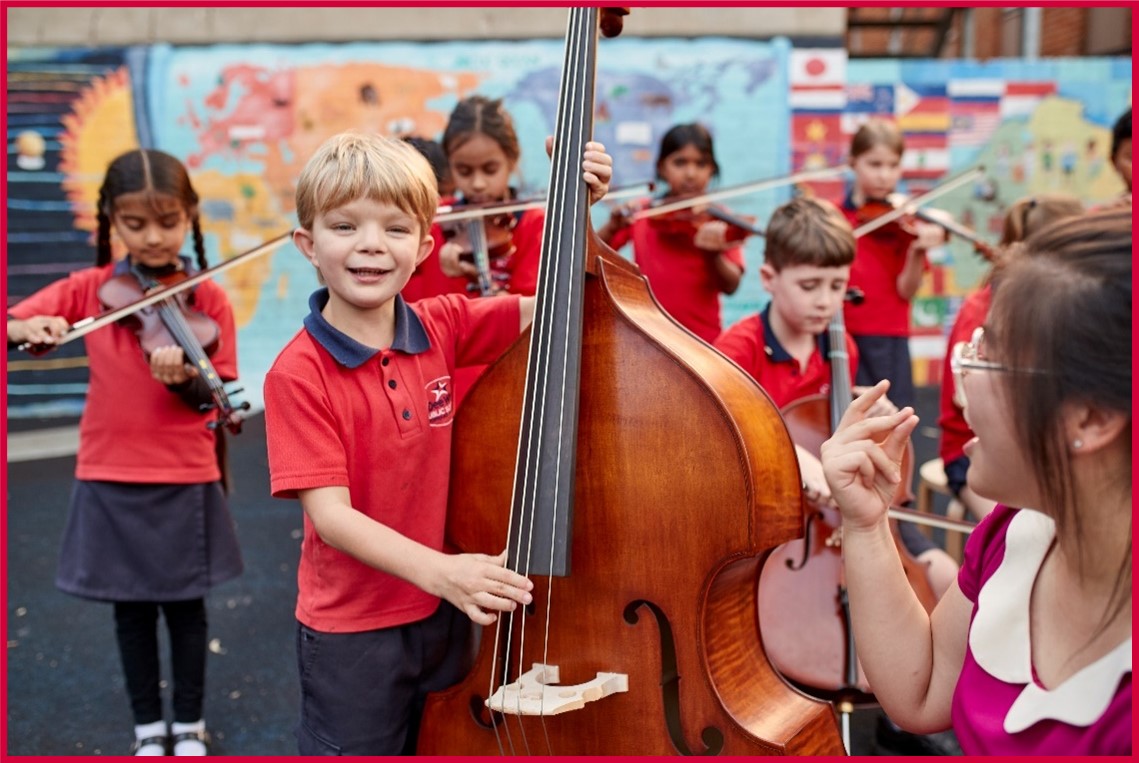 What is the creative domain?The NSW Department of Education (2023) defines the creative domain of potential as natural abilities in imagination, invention and originality. Signs of high potential in the creative domain may include originality and innovation that have social value in organising:ideasimageswordssoundmovementobjects (including digital media).CreativityThere is limited research specific to the creative domain in Gagné’s Differentiated Model for Giftedness and Talent (DMGT 2.0 2009). However, a wealth of creativity research provides a range of definitions for the processes used in the creative domain. These include creativity and creative thinking.Plucker et al. (2004:90) define creativity as ‘the interaction among aptitude, process, and environment by which an individual or group produces a product that is novel and useful as defined within a social context’.To provide a framework for teachers in understanding creativity, the department has adapted Plucker et al.’s definition (2004) to encompass the 4Ps:personprocessplaceproducts.This is illustrated in Figure 1.Figure 1 – adapted version of the 4P model of creativity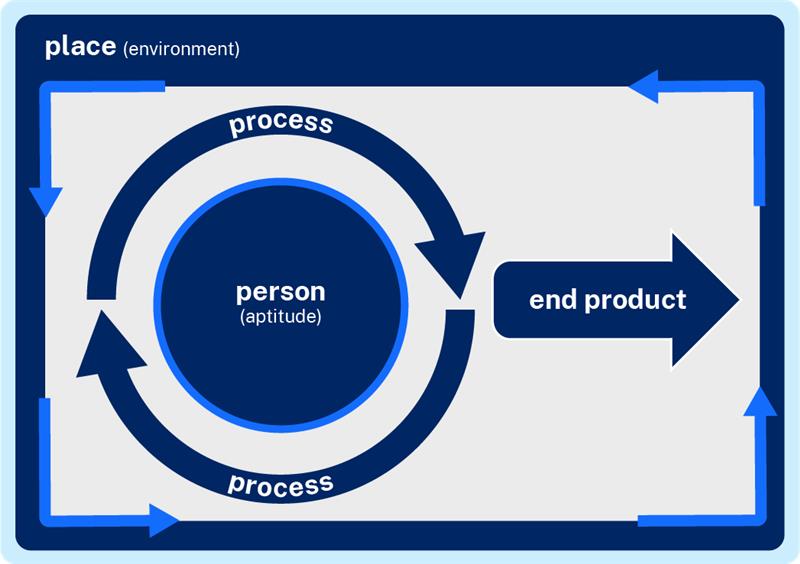 The 4P model of creativity explains the interplay between a person’s or group’s abilities (aptitude), the creative process, and place (environment) resulting in novel products that have social value or impact. As part of the creative process, many interim products may be produced before an end product is selected. The concept of the 4Ps is recognised in early research into creativity (Torrance 1993).Creativity is not confined to the performing or creative arts. The interdisciplinary nature of creativity results in multiple perspectives across a range of subject areas and fields of study (Puryear and Lamb 2020). Using a diversity of definitions to capture the range of domain-specific fields across many contexts is complex. Puryear and Lamb (2020) highlight the question: ‘Creativity for whom and for what context?’ Sternberg and Lubart (1999) also reinforce that creative thinking is about the ‘who’ and ‘how’ a solution or an idea is generated, in addition to the ‘what’ or idea.Some researchers make a distinction between innovation and creativity by suggesting that creativity is thinking about new ideas and deciding which ones are best, while innovation is about implementing these ideas (West 2002; West et al. 2004).Imagination is not a synonym for creativity, as a final product is not always created. However, imaginative play can be a precursor to creativity (Mottweiler and Taylor 2014).Renzulli’s Three-Ring Conception of Giftedness enrichment model (1977) describes the interaction between creative production, above average ability and task commitment in recognising high potential. Creative production in this model includes original material and products that are purposeful and have impact. Curiosity, openness to experience, mental playfulness and a willingness to take risks work together to solve problems (Renzulli 1982, 1983). In more recent research, Renzulli (2017) also suggests that creativity focuses on a product that is new and unique at a particular point in time.Simonton (2012) frames creativity as ‘creativity = originality × appropriateness’. If there is zero originality or appropriateness, then there is no creativity. This highlights the importance of relevance and usefulness. In addition, Sternberg et al. (2002) argue that the product, idea or solution needs to be of high quality.Amabile’s componential model of creativity (2012) explains that elements of creativity can be found in everyone. Creativity is at its peak when intrinsically motivated people have high domain expertise within an environment which supports creativity (Amabile 2012). This is illustrated in Figure 2Error! Reference source not found..Figure 2 – componential model of creativity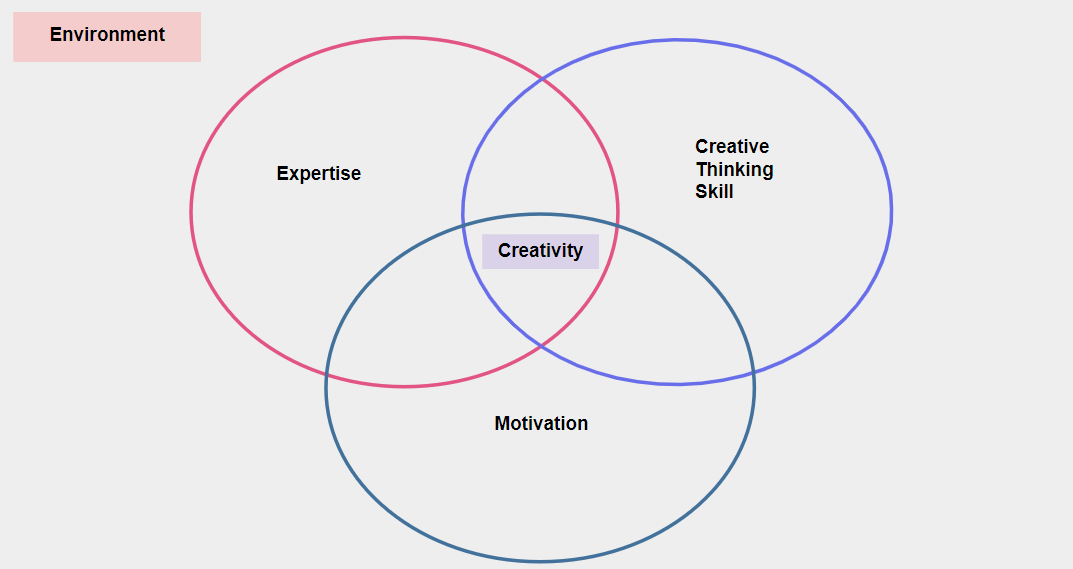 Dr Yong Zhao (Richardson et al. 2017) believes creativity is the key to understanding all human behaviour and learning. He defines creativity as:cognitive ability – the ability of the mind to combine existing things to come up with something novelcourage – the emotional disposition to enact cognitive ability in the real world, including a willingness to confront challenge and take riskssocial value – the value to others beyond oneself.While the elements of novelty and usefulness are central components to many definitions of creativity, the courage or desire to create sets Zhao’s definition apart from others. He believes that we are all born with the potential for creativity, and that it can either be nurtured or suppressed. This idea aligns with Gagné’s (2009) model of talent development in translating potential into performance and achievement.Creative and critical thinkingThe Alice Springs (Mparntwe) Education Declaration (2019) acknowledges that creative and critical thinking skills support imagination, discovery, innovation, empathy and the development of creative solutions to complex problems.Creative and critical thinking are distinct but related higher-order cognitive skills. Both require mental effort and involve similar thought processes and knowledge about a field or context. Being creative or a critical thinker in one field may not imply automatic transfer to another field (Vincent-Lancrin et al. 2019). Butler et al. (2012) acknowledge that creative and critical thinking are essential for problem solving and teachers should know how to develop both in the classroom.It is essential that educators understand the relationship between creative and critical thinking to enhance students’ ability to problem solve (Baker et al. 2001). The Australian Curriculum, Assessment and Reporting Authority (ACARA) (n.d.) describes critical thinking as being at the core of most intellectual activity. Critical thinking is used in the creative domain to compare, evaluate, question, appraise, test and make judgements about possibilities that have social value. ACARA’s general capabilities framework assists with understanding the continuum of dispositions for the 4 elements organised for critical and creative thinking. Appendix A includes effective questioning that promotes creative and critical thinking.The Australian Council for Educational Research’s (ACER) framework (Ramalingam et al. 2020) focuses on creative thinking rather than creativity because creative thinking:underpins creative outputstrategies can be taughtcan be seen as the key element of a task, whereas creativity is a hybrid set of skills.Finding high potential in the creative domainKnowing students well can assist teachers with recognising high potential in the creative domain. As with other domains of potential, it is the ease and speed of learning compared to age peers that distinguishes high potential and gifted students.Actively looking for signs or indicators and characteristics summarised in Figure 3 can assist teachers to recognise creative high potential across all subject areas.Figure 3 – creative domain definitions, signs and characteristics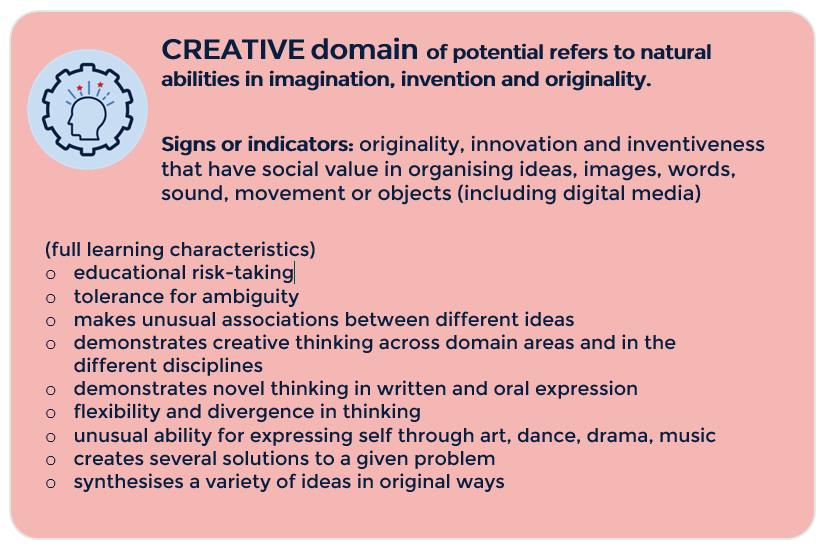 This image has been adapted from the Differentiated Model of Giftedness and Talent DMGT 2.0 from the NSW Department of Education by Gagné.Teachers can create opportunities to observe the relative ease and speed of learning in the creative domain within and across a range of disciplines. This includes:mathematics, science, agriculture, engineering and technologiescreative arts: visual arts, dance, circus arts, music, drama and performanceEnglish and literary arts: film making, cartooning, law, writing, advertising, languagesdesign and technology: jewellery making, furniture design, landscape and gardening, fashion and costume design, cooking, architecturesocial sciences: history, geography, business, entrepreneurship, philanthropy, psychology, social activism, citizenship and leadershipsport, physical activity and games.Creative and critical thinking are essential for problem solving in most professions (Wechsler et al. 2018; Seymour et al. 2003).Some signs or indicators may be hidden or counter-productive (Betts and Neihart 2010). Disability, underachievement, and/or disadvantage may exclude or disguise indicators of high potential. Lack of opportunities for students to demonstrate indicators can also hinder recognition of high potential. Indicators should be understood as signposts to alert school leaders and teachers to characteristics of students with high potential. These indicators, signs and characteristics are not a checklist to be ticked off. To assist teachers with assessment and identification:Appendix B lists examples demonstrating high potential in the creative domain across a range of disciplinesAppendix C contains student case studies.Kaufman’s (2016) view that everybody has the same power to be creative, regardless of ethnicity, culture or gender can assist educators to actively look for high potential in the creative domain in all students.Robinson (1999) believes finding creative potential is as important as literacy and should be treated with the same status. He describes some benefits in finding and developing creativity as:creating a range of multi-disciplinary opportunitiesallowing self-expression and imaginationpromoting thinking, problem solving and problem-findingpromoting risk-taking and experimentationimproving the ability to focusbeing a pre-requisite for innovation and new technologiespromoting diversity for types of formative assessmentpromoting connection with other like-minded learnersreducing stress and anxietyencouraging life-long learning and providing a sense of purposeleading to feelings of accomplishment and prideencouraging understanding of diversity, difference and uniquenessenabling economic and social change.Csikszentmihalyi (1997) describes the benefit of studying the creative lives of exceptional people in enhancing everyday lives.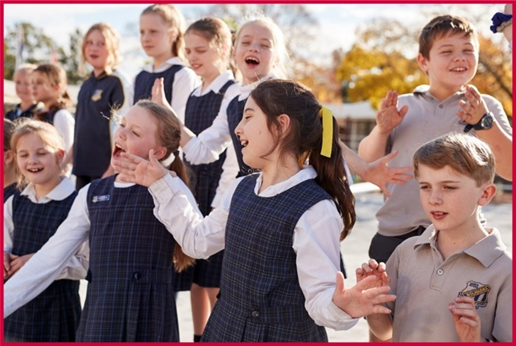 No single approach to finding high potential in the creative domain is ideal. As with any form of identification or assessment, multiple approaches should be used.AssessmentSchool leaders and teachers might consider the following questions when developing assessment in the creative domain:Is creativity assessed?Do creative assessments measure the desired outcome of what students are required to know, understand and do? (validity)Do assessments include the creative process or solely the end product?Do assessments track the development of creative ability over time?Is assessment of creativity built into daily classroom practice by teachers? How?Can common characteristics be identified in assessing creativity across the range of domain areas?How might creative and critical thinking be assessed in an ongoing manner across all curriculum or subject areas and disciplines?Is choice and variety offered in assessments across all subject areas? Examples include: portfolios, journals, prototypes, showcases, panels, questioning strategies, peer- and self-assessment?How are explicit criteria used to clarify creative quality? How is this communicated to students and teachers?Are criteria equitable, clear, purposeful and explicit so assessment is understood and can be accessed by all students? How do you know?How do you provide trusted, reliable and consistent assessments that are free from bias?Can assessment create opportunities for students to engage in real-world, authentic problem solving and finding?How is feedback provided to students throughout the assessment process?Is feedback timely, explicit and descriptive so students can use it to inform future learning goals?How can artificial intelligence (AI) be used responsibly to support the creative process? (NSW DoE 2018; NSW Government 2024)Formative assessment is crucial in identifying ongoing needs of students to ensure continuation of talent development trajectories. It assists school leaders and teachers to recognise students at risk of disengagement. It allows the identification of barriers leading to development of strategies to re-engage students. It provides multiple opportunities for students to demonstrate high potential.Ongoing assessment assists with development of aspirational benchmarks for future performance. Monitoring, evaluation and student self-assessment are essential in developing sustainable, effective procedures, programs and practices. Beghetto (2020a) refers to incubation. This involves stepping away from a problem for the short term to gain a fresh perspective. Ongoing assessment may play a role in determining the process of creative thinking during periods of incubation.Multiple criteria assessment instruments can assist recognition of an individual student’s diverse characteristics in the creative domain. Examples include experimentation, flexibility, exploration, response to mistakes, technical skills, innovation, entrepreneurship, critical thinking, perfectionism, growth mindset, perseverance and resilience.The following processes adapted from Jamieson-Proctor and Burnett (2004) may be useful in finding high potential in the creative domain (see Table 1 below).Table 1 – processes adapted from Jamieson-Proctor and Burnett (2004)Expert panel assessmentThe consensual assessment technique (CAT) developed by Amabile (1982) is one assessment option. It is based on the idea that the best measure of the creativity of a product for a common task is through combined assessment by experts in the field. Baer and McKool (2016) argue that this is the ‘gold standard’ in assessing creativity.Reliability is generally high if 5 to 10 experts are on the assessment panel (Kaufman et al. 2008). If there are less than 5 experts, this may cause some problems with a lack of reliability. Although initially this process may seem time consuming at a school level, it could be implemented at faculty or grade level in a larger school or through a small school network. As experts focus on domain general traits, processes and abilities, they do not all need key learning area expertise. This allows for cross-faculty consultation and/or online consultation across schools. In this form of assessment, students are not deemed to be appropriate as experts (Kaufman et al. 2008).Examples where expert panels are used include:artworks chosen for the Young Archie competitionpublic speaking, writing, history or film competitionsdance, vocal and music auditionsSTEM, robotics and engineering game challenger competitionsportfolio submissions for larger projects and think tanks.Note that expert panels for each discipline may assess creativity using different criteria. To maximise the validity and reliability of an assessment, the following steps may be considered:where possible, expert panel assessment should not occur at the start of the yearassessors need to be objective and have a collective understanding (NSW DoE 2023) of the assessment process and checklist items (if used)multiple assessors in an expert panel should make independent assessmentsassessors may benefit from professional learning about creativity.Divergent thinking testsDivergent thinking is the process of generating many different and unique ideas. The Torrance Test of Creative Thinking (TTCT) is a test of divergent thinking (Torrance 1966). The TTCT comprises a verbal test (creative thinking with words) and a figural test (creative thinking with pictures).The use of video games to assess creativity, and of mobile phone apps for self-assessment of creativity is ongoing and continues to be refined (Kim and Shute 2015). This is also true for automatic computer scoring of divergent thinking tests (Acar and Runco 2015).Student self-assessmentStudents can assess their own creativity. Self-assessment enables students to become effective, empowered self-assessors who can work towards developing a strong creative identity. Darrow et al. (2002) found that students can assess themselves quite accurately for summative purposes, particularly when the stakes are low.Effective self-assessment needs to be explicitly taught. Students require a clear understanding of the standards expected to make effective judgments of their own creative output. Teachers can monitor the creative process through learning intentions, success criteria, co-developed goal-setting and by providing explicit feedback. Regular check-ins, particularly during open-ended creative tasks, can enhance a student’s ability to self-assess. Using exemplars, including showcasing creative work of experts may promote aspiration and deeper understanding of creative expectations.Self-assessment is most successful when it becomes a regular and usual feature of learning. Creative thinking routines and models such as substitute, combine, adapt, modify, put to other purposes, eliminate, and rearrange or reverse (SCAMPER) and Williams (see Appendix D and Appendix I), when built into the teaching and learning cycle, can provide students with appropriate examples of self-assessment across and within a range of disciplines.Student group assessmentLearning in groups can be used to develop creative skills and products. Assessment of this learning can engage students in feedback and reflection through:gallery walksshowcasesperformancesthink tankslearning logsauditionsdigital platforms.Students can collaborate to co-develop strategies for constructive peer feedback and return to their own work to reflect on the creative process. To support effective collaboration with thinking creatively in a classroom, teachers can use principles adapted from Beghetto (2016) in Appendix E.Talent developmentTalent development is the process by which a student’s potential is developed into high performance and achievement in a specific domain or field of endeavour (High potential and gifted education (HPGE) Policy 2019). High potential and gifted students require opportunities to engage in and develop creative talent across all domains of potential. Factors that enable talent development include:high expectationsexplicit teachingdeliberate practicequality, differentiated opportunities that extend learningappropriate, purposeful groupingenrichment and extra-curricular programsadvanced learning pathways, including acceleration.Figure 4 illustrates the talent development of high potential into high performance through systematic processes.Figure 4 – the talent development process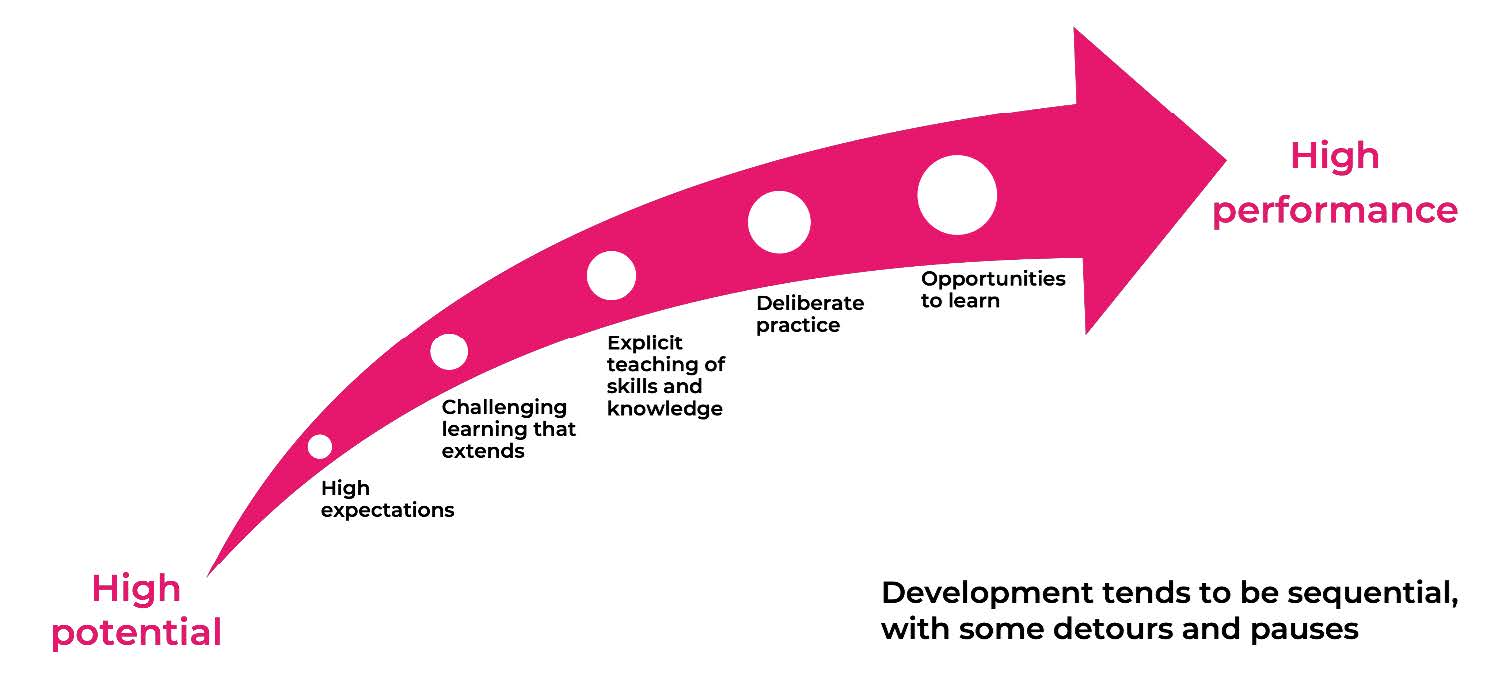 Torrence (1987) believes it is possible to teach children to think creatively in a variety of ways. Beghetto (2020b) acknowledges that although it is possible to support creativity, it is influenced by the individuals involved and the context in which they operate. Not all students may demonstrate high potential or giftedness in the creative domain. It should be remembered that it is the ease, speed and complexity of learning compared to age peers that sets these students apart. Amabile (2012) outlines factors that can promote or hinder creativity (see Appendix F).The cultivation of attitudes and mindsets such as openness and confidence with risk-taking while learning needs to be regular, explicit and embedded into programming and quality teaching.The implementation of potentially creative ideas often includes setbacks, multiple iterations, and sometimes even the abandonment of highly original ideas in favour of ideas that may be less original, but actually work. (Beghetto 2020a:5)Some groups of students are more likely to be underrepresented in talent development opportunities. To reduce excellence gaps, students who are experiencing disadvantage may require ongoing monitoring to identify high potential. Some general factors which are barriers to talent development in the creative domain include:lack of access to appropriate resources and provisions such as specialised equipment, enrichment, grouping or accelerationlack of opportunities in and beyond school which enable a high level of challengeopportunities missed due to barriers in communication with familiesdiminished mindsets and wellbeing, including significant events or traumageographical locationsocial and/or cultural norms, or bias and/or absence of cultural safetylow expectationsinfluence of significant others (mentors, family, teachers, peers, role models)‘forced-choice dilemma’ where students are torn between acceptance and the pursuit of high achievement (Jung et al. 2012).Translating potential into high performance may require high challenge combined with high support, including targeted access to opportunities for some students who may:be at riskbe from diverse cultural and linguistic backgroundsbe from low socio-economic backgroundslive in regional, rural and remote areashave disability.A whole-school approach to reducing barriers for identification of high potential and talent development can reduce structural inequities.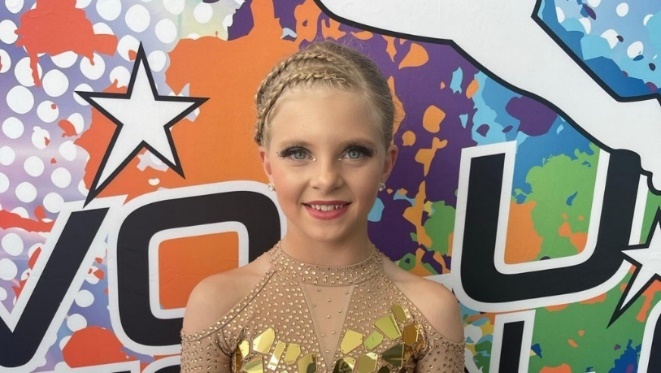 Creative identityCreative identity refers to the ‘crystallization of creative interests and aspiration into more stable beliefs about one’s broader identity and sense of self’ (Beghetto 2013; Beghetto and Dilley 2016). As an example, students may move from thinking they like writing short stories (interest) to wanting to be a short story writer (aspiration) towards the belief that they are a creative short story writer (identity).Understanding the role that confidence and self-belief plays in creative identity (see Appendix G) can impact effective talent development in the school learning environment. Students need to have the confidence and willingness to engage in creative thinking endeavours (Beghetto 2020a). Teachers play a vital role in fostering a positive creative identity so that creative potential is translated into creative achievement (Beghetto 2013).Kaufman (2016) found that having a personality type of being open to experience correlates to creativity more than any other factor across all creative disciplines. Being aware of personality types can assist teachers to provide appropriate classroom and school environments that support creativity.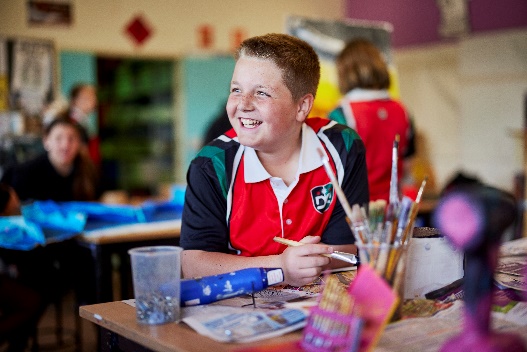 Talent development in the creative domain and disabilityStudents with disability can demonstrate high potential in the creative domain. Finding and developing high potential in these students may require tailored resourcing and support. School leaders have a responsibility to ensure all students are supported to access quality learning opportunities that meet their needs and aspirations. This includes identifying and supporting professional learning needs of staff to support the inclusion of students with disability as outlined in the Inclusive Education for students with disability policy. For further information about the principles of inclusive education, see the Inclusive Education Statement for students with disability (PDF 246 KB).High potential and gifted students with disability in the creative domain require programs that focus on talent development and strengths. For programs to be inclusive of a student’s high potential they should:provide appropriate and reasonable support and adjustments to allow access to the same opportunities as other studentsensure similar opportunities for advanced learning and development are available as would be provided to other high potential and gifted studentsprovide personalised adjustments based on assessed needs of the student in consultation with the student, their parents and carers, the school support team and external providers when required.Teachers of high potential and gifted students with disability in the creative domain are required to:follow the procedures for disability support as outlined under relevant departmental policies and procedurescollaborate with students, their families, and external providers such as medical professionals to share diagnostic and achievement information that help build learning plans which address talent development and adjustments for disabilityprovide additional support addressing the complexity of both disability and high potential, including enhanced individual learning plans.The High Potential and Gifted Education webpage includes illustrations of practice and related professional learning questions to support schools. Tilly’s story outlines the talent development of a student with disability who demonstrates high potential in music. Tilly’s high potential in the creative domain was assisted through a range of programs and practices. Tate’s story is a case study that describes a 5-year-old student with a verbal language disorder. Tate demonstrates exceptional spatial and writing skills, problem solving and drawing for his age.The Arts Unit provides opportunities for high potential and gifted students with disability in the creative domain to participate in All Ability Arts and Connections Showcase. Celebrating all abilities through arts online showcase provides opportunities for high potential and gifted students with disability to share their creativity.School leaders can use these resources to promote discussion and understanding of their own students with disability who may show signs of high potential in the creative domain.Practical strategies for schoolsWhole-school practices support smooth transition from high potential to high performance. Schools should proactively plan to embed whole-school practices and programs in the creative domain. The HPGE Evaluation and Planning Tool provides practical strategies to assist schools with whole-school planning (see Appendix H).Schools are responsible for providing access to professional learning, including knowledge of identification strategies, and teaching and learning strategies related to the creative domain. Teachers can be provided with:training in identifying and developing high potential and giftednessopportunities to further develop their knowledge and expertiserelevant knowledge about strategies to support talent developmentorganised time to support high potential and gifted students and recognition of the importance of talent development within school settingsprofessional learning to identify and support psychological issues such as anxiety, perfectionism or depression.‘Students already have the capacity to think creatively, so the better question is how can we provide opportunities for young people to become more aware, confident and intentional in using their ability to think creatively?’ (Beghetto 2020a p 20)Effective talent development to provide an appropriate level of challenge in the creative domain might consider:high expectations from school leaders, teachers, peers and studentsintegrated curriculum opportunitiesexplicit teaching to maximise learning of new creative skills at any level (Martin 2016)deliberate practice through a broad range of real-world contextsextension of skills and knowledge within the classroom, across school and in the broader communityindividual goal setting, peer- and self- assessmentself-reflection and feedback to develop a growth mindsetsocial-emotional development that explicitly assists students to cope with stresses, perfectionism, family or group pressuremeasurement of evidence of impact to inform next stepsequitable or consistent acknowledgement of the creative domain and other domains of potential: intellectual, social-emotional and physicalwhether creative and critical thinking processes are valuedaccess to mentors, role models, alumni, leadership roles, master classesopportunities to observe other like-minded students with higher abilityflexible, purposeful grouping with others of similar capabilities, including accelerationeffective transitionsmaking connections with local projects that target student passion areascareer choices, internships, and pathways to plan and transition towards career aspirations (Hébert 2011)vocational education and training (VET) in-school or in partnership with other schoolsstudent-led creative programs and student voice at staff, school and community meetingsapplication of the Early Years Learning Framework (EYLF) V2.0 (PDF 24.9 MB) which emphasises the importance of creative expression, divergent thinking and play-based learningnetworking with other schools for enrichment opportunities and expert panelsnominations for talent development programs and opportunitiesviewing and discussing illustrations of practice about the creative domain.See Appendix I and Appendix N for comprehensive resources and strategies to assist in developing creative talent.Families, educators, peers and mentors, events and programs can play a key role in supporting talent development for these students.Practical strategies for teachersThe cultivation of attitudes and mindsets, such as openness and risk-taking with learning, as part of purposeful programming and quality teaching can assist in fostering creative talent development. The importance of a safe, risk-free learning environment is essential for all students; however, it is crucial when fostering creativity.Simply giving students permission to be creative, whether it be in given instructions or in providing a safe and nurturing environment, will lead to more creativity (Kaufman 2016). Simple strategies for teachers include:encouraging risk-taking in creative thoughtaffirming feedback, regardless of whether the correct solution is achievedproviding examples of the talent development journey of creative peopleunderstanding the steps in the trajectory of a creative idea (Munro 2019 in Appendix I)providing opportunities that require advanced creative thoughtinviting students to tackle challenging problems and issues that matter to themestablishing a learning environment that encourages the generation and exploration of multiple perspectives and ideas.Sowden et al. (2015) found that training students in improvisation techniques can increase their creativity. Improvisation is an opportunity for an audience to see the creative process in action and can occur in settings such as comedy, drama and jazz ensembles (Sawyer 2011).Table 2 summarises additional talent development support in the appendices.Table 2 – additional talent development supportLegacy projectsTeachers may consider legacy projects as a practical way to develop creativity. Legacy projects are designed by students for students. Students are asked to investigate a local problem in their school, community or beyond where they want to have a positive impact. Legacy projects benefit students by providing a structured, supportive opportunity for students to think creatively while developing solutions to complex problems. Students can use legacy projects to engage in multidisciplinary approaches across disciplines. Projects are structured using the following questions:What is the problem?Why does it matter?What are we going to do about it?What lasting impact will our solution have?The project benefits students by providing opportunities to develop and experience:how to evaluate the costs and advantages of creative risk-takingsetbacks, failure and successreflection on actions and learningbuilding of creative confidence.Participation in legacy projects can show students they have the capacity to put ideas into practice and have a positive impact on the lives of others (Beghetto 2018). See Appendix L for further information.The Differentiation Adjustment ToolThe Differentiation Adjustment Tool (DAT) refers to creative and critical thinking, including strategies for:creating original designs or responsesencouraging risk-taking and experimentationexploring ideas and alternative optionsdivergent and convergent thinking.See Appendix M for further information on the DAT.Opportunities beyond the schoolSchools play a crucial role in informing students, parents and carers about opportunities to foster talent development beyond the school.High challenge opportunities to learn and participate with other like-minded peers in the creative domain include:talent identification programs and auditionsholiday workshops, camps or weekend programsmentoring by experts and role modelsopportunities to enter competitionscommunity events, festivals and authentic learning opportunitiesuniversity programsschool network opportunities.Facilitating flexibility, shared enrolment or partial attendance can support opportunities when the school is unable to offer the appropriate level of talent development. Partnerships with organisations or universities can provide additional expertise and role modelling for students and teachers. Schools can utilise past students as coaches, mentors or inspirational speakers.Schools can liaise with local drama, STEM or dance clubs, businesses and associations to request information or demonstration sessions. For further opportunities and resources beyond schools, see Appendix N.ConclusionSchool leaders and teachers play a crucial role in assessing, identifying needs and supporting talent development in the creative domain. High potential students can be supported through promotion of creative identities, self-belief, interests and aspiration.Creativity can be found in a range of curriculum areas and disciplines. Purposeful planning that considers student diversity, equity, individual competencies (person), learning environments (place), processes and products will assist talent development in the creative domain.‘History tells us it has been the creative and productive people of the world, the producers rather than consumers of knowledge … who have become recognised as “truly gifted” individuals. History does not remember persons who merely scored well on IQ tests or those who learned their lessons well.’ (Renzulli et al., 2018, p 4)AppendicesAppendix A – questioning to develop creative and critical thinking skills‘Telling or asking closed questions saves people from having to think. Asking open questions causes them to think for themselves’ (Whitmore 2009).Thinking that is productive, purposeful and intentional is at the centre of effective learning. Creative and critical thinking involves students engaging broadly and deeply in learning. High potential and gifted students require explicit teaching, modelling, structure and opportunities to develop thinking skills. Using effective questions and question stems can assist teachers to optimise creative and critical thinking in students.Questions and question stems with purposeTable 3 – inquiring – identifying, exploring and organising information and ideasTable 4 – generating ideas, possibilities and actionsTable 5 – reflecting on thinking and processesTable 6 – analysing, synthesising and evaluating reasoning and proceduresTable 7 – general strategies to enhance questions and question stemsAdapted from ACARA (Australian Curriculum, Assessment and Reporting Authority) (n.d.).Appendix B – examples of high potential in the creative domainAdapted from Kaufman (2016).Appendix C – student case studiesAdapted from Betts and Neihart (1988), Gross (2003) Guildford (1973).Appendix D – routines and models that foster creativityThis section provides some examples of thinking models and routines to foster creativity that can be adapted for P–12 students.Bloom’s TaxonomyThe Learning Activities in the Digital Learning Selector (DLS) are curated according to Bloom’s Taxonomy.Fluency, flexibility, originality, elaboration (FFOE)Fluency is the action of coming up with as many ideas as possible. Encourage lots of ideas, solutions, possibilities and consequences through activities such as listing:as many things as you can for a criterion such as: red, small, comes in pairs, inspires, has more than one use and so onall the things that involve a concept such as truth, love, justice, conflictpossible uses for a given, everyday object, such as a paperclipsolutions for a problem and ways a solution can be represented.Flexibility is the ability to adapt to new situations and try various ways to approach and solve problems. It means not accepting the first and most obvious solution, approaching an idea from different perspectives and adapting process and product. Flexibility can be developed through questions such as:What items could be bought at a supermarket that could be used to make a dress?Can you create or use a metaphor, simile or analogy to describe …?How many different ways can you categorise these items?What is another way to solve this problem?What is another way to look at …?What is another way to use …?How else can you …?What if …?Originality is the development of unique, unusual and novel ideas. Being original does not always mean coming up with something totally new. It can also mean taking an old idea or product and giving it a twist so that the outcome is novel. To emphasise originality, ask students to:create a new or unusual use for …think of a better way to …create a new ending for a book or filmdesign a device to solve a problem.Elaboration is the process of providing extensive and extended detail. It requires expansion, embellishment and extension of ideas. Creativity involves refinement and continual improvement of ideas. Inspire students to expand, enhance and increase complexity of ideas through activities such as:choosing a word or sentence from a text and elaborating on it by creating a story, picture, poem or songtelling what happened before a given story beginsadding 3 rules to a game and explaining how this improves itdiscussing creative analogies such as which month is heaviest and which hour of the day is the sweetest.Adapted from State of New South Wales (Department of Education) (2013).Maker modelAdapted from State of New South Wales (Department of Education) (2013).SCAMPER modelAdapted from State of New South Wales (Department of Education) (2013).Williams modelAdapted from State of New South Wales (Department of Education) (2013).Appendix E – guiding creative thought in the classroomThis guide provides explicit examples that can be modified and used to guide students to evaluate possibilities during the creative process.Adapted from Beghetto (2016).Appendix F – factors that promote or hinder creativityAdapted from Amabile (2012). Also refer to Appendix K – tips for promoting creativity.Appendix G – creative identityThis resource assists educators to understand creative identity through an exploration of inter-related categories of self-beliefs devised by creativity researchers.Adapted from Beghetto and Karwowski (2023).Appendix H – creativity and the Evaluation and Planning Tool 2.0The HPGE Policy Evaluation and Planning Tool (EP Tool) is designed to support schools in effective implementation of the High Potential and Gifted Education (HPGE) Policy.Using the tool, school leaders and teachers:evaluate the HPGE Policy against the School Excellence Framework (SEF)integrate the HPGE Policy into Strategic Improvement Plans (SIPs).Some sources of evidence for policy statements pertaining to the creative domain are included in this table; however, the EP Tool document should be used in its entirety for school planning purposes.Appendix I – practical strategies and resources for schoolsAppendix J – practical applications of creativity research for P–12 classroomsEarly learning settingsChild directed environments can encourage young students to explore their environments and interests. Teachers can:provide opportunities for structured exploration of uncertainty, for example, guided play which:allows creative imagination where children develop their own content, direction and experience, for example, playful and creative stories, building towers, water play, arts and craft, dramatic play, creative movement and sound compositionassists younger children with the language to verbalise emotions and build characterprovides pretend experiences to promote imagination and creative expression.encourage communication and recognise and model unique perspectives by:providing opportunities to construct and test their own connections and viewpointsencouraging self-awareness of ideas and how to communicate these to othersencouraging self-expression within topic areas and subject content.provide opportunities for symbolic and tangible expression of creativity by allowing for exploration through different mediums and tools, including digital and audio.Primary settingsYounger students continue to build expertise in creativity skills. Teachers can:engage students in skill-based activities within creative domainsremember that any domain can be considered creativemodel cognitive processes, inclusive of creativity through think-alouds and brainstormingexplicitly teach the creative process through creativity scaffolds, for example, Digital Learning Selector, design thinking, Harvard Thinking Routines, Bloom’s Taxonomy, Differentiation Adjustment Tool, Thinking Actively in a Social Context (TASC), Williams or Kaplan models and Thinkers Keys (see Appendix C and Appendix H).encourage intrinsic motivation through sincere praise of students who demonstrate perseverance and efforthelp students discover new and interesting concepts through independent use of scaffolds and thinking routinespromote and model that ‘sameness’ will not provide the most unique creative responseprovide socially dynamic grouping options throughout a range of learning activitiescounter stereotypical notions that students who ask unusual questions are troublemakerscapture student interest through finding and solving problems beyond the classroom wallsreduce the degree of formal evaluation so students experience less judgementexplicitly teach the idea of creative identity to reduce self-doubt and promote a focus on growth mindsetsprovide opportunities for students to come up with ways of solving a problem and celebrate unique solutionsspontaneously respond to and be flexible towards students who redirect learningexplicitly teach risk-taking and the value of making mistakes to get closer to a viable solution.Secondary settingsOlder students may continue to require modelling on how to work through the creative process in and across subject areas. Teachers can:build on creative processes and skills explicitly taught in the younger yearsmodel thought processes in the classroom and in learning tasksuse student interest profiles to engage students in relevant, self-chosen topicsprovide choice and work with students to co-develop negotiated tasks that build on skillschallenge understanding through creative questioning and problem solving and findingencourage diversity and alternative solutions to solve problems and think of new problemstranslate knowledge of one subject into another, building on and synthesising complexities of expertise in each areaexplicitly teach perseverance and growth mindsets in taking the courage to pursue complex problems and novel solutionsencourage hypothesis making and alternate ways to prove these through cross-curricular approaches to learningmodel real-world approaches to creativity by using authentic problems and finding unique solutions through design thinking in groupsstimulate creativity through exploration of cause-and-effect relationships, synthesis of ideas and critical thinkingsupport application of knowledge through a range of activities resulting in product choicescompare and contrast ideas and provide depth within a subject area to promote alternative viewpointsencourage creative aspiration and career pathways for advanced creative learners.Adapted from Amabile (2012), Beghetto and Karwowski (2023) and Duckworth (2006).Appendix K – tips to promote creativityAdapted from Sternberg and Williams (n.d).Appendix L – legacy projectsWhat are legacy projects?Legacy projects are complex, real-world opportunities designed to make learning meaningful and encourage students to think creatively (Beghetto 2018).Students apply creative thinking into something that matters to them to have a positive impact on others. They can learn the process of developing creative products for their own context to make a difference.How do legacy projects promote creative thinking?Legacy projects provide structured opportunities for students to experience and develop creative thinking skills across a broader range of subject areas. Skills can include:building creative confidenceengaging in productive struggles with complex problemslearning how to weigh the costs and benefits of risk-takingexperiencing and discussing small successes, setbacks and failuresreflection, mindfulness and metacognition.Principles and examples of questions to structure legacy projectsAdapted from Beghetto (2018).Appendix M – the Differentiation Adjustment Tool and creativityThe Differentiation Adjustment Tool (DAT) contains 9 deliberate adjustments to support teachers to meet the specific learning needs of high potential and gifted students. Adjustments may be made to content, the learning process, product and learning environment. For each adjustment, there are:strategiespractical examples of applicationalignments with Digital Learning Selector resources.Examples supporting the creative domain are included in the table below; however, all 9 adjustments of the DAT should be applied in full to planning and teaching for optimal effect. Support resources can be found in the DAT package on the HPGE Professional Learning and Resources Hub and in the Digital Learning Selector.Appendix N – opportunities and resources beyond schoolReferencesAcar S and Runco MA (2015) ‘Thinking in multiple directions: Hyperspace categories in divergent thinking’, Psychology of Aesthetics, Creativity, and the Arts, 9(1):41–53.ACARA (Australian Curriculum, Assessment and Reporting Authority) (n.d.) ‘Critical and Creative Thinking learning continuum’, ACARA, accessed 3 April 2024.AGDE (Australian Government Department of Education) (2022) Belonging, Being and Becoming: The Early Years Learning Framework for Australia (V2.0) (PDF 24.9 MB), Australian Government Department of Education for the Ministerial Council, accessed 3 April 2024.Amabile TM (1982) ‘Social Psychology of creativity: A consensual assessment technique’, Journal of Personality and Social Psychology, 43(5):997–1013.Amabile TM (2012) ‘Componential Theory of Creativity’, in Kessler EH (ed), Encyclopedia of Management Theory, Sage Publications.Anderson RC, Beghetto RA, Glăveanu V and Basu M (2023) ‘Is Curiosity Killed by the CAT? A Divergent, Open-Ended, and Generative (DOG) Approach to Creativity Assessment’, Creativity Research Journal, 35(3):380–395.Australian Government Department of Education, Skills and Employment (2019) ‘Alice Springs (Mparntwe) Education Declaration’, Resources, Australian Government Department of Education website, accessed 3 April 2024.Baer J and McKool S (2016) ‘The Gold Standard for Assessing Creativity’, International Journal of Quality Assurance in Engineering and Technology Education, 3(1):81–93, accessed 3 April 2024. Baker M, Ruddy R and Pomeroy C (2001) ‘Relationship between critical and creative thinking’, Journal of Southern Agricultural Education Research, 51(10):173–188.Beghetto RA (2013) ‘Creative identity development in classrooms’ in Hoffman J, Russ S and Kaufman JC (eds) Cambridge Handbook of Lifespan Development in Creativity, Cambridge University Press, New York. Beghetto RA (2016) Big Wins, Small Steps: How to Lead For and With Creativity, Corwin, Thousand Oaks, California.Beghetto RA (2017) ‘Legacy Projects: Helping Young People Respond Productively to the Challenges of a Changing World’, Roeper Review, 39(3):187–190.Beghetto RA (2018) What If? Building Students' Problem-Solving Skills through Complex Challenges, (ASCD) Association for Supervision and Curriculum Development, Alexandria, Virginia.Beghetto RA (2020a) ‘On creative thinking in education: Eight questions, eight answers’, NSW Department of Education Future Edge, accessed 8 April 2024.Beghetto RA (2020b) ‘Assessment that supports classroom creativity’, in McClure ER and Jaeger GJ (eds) Assessing Creativity: A palette of possibilities, The LEGO Foundation, Billund, Denmark.Beghetto RA (2021) ‘Creative Identity Development in Classrooms’, in Russ S, Hoffman J and Kaufmann JC (eds), The Cambridge Handbook of Lifespan Development in Creativity, Cambridge University Press, New York.Beghetto RA (2021) ‘Creative Learning in Education’, in Kern ML and Wehmeyer ML (eds), The Palgrave Handbook of Positive Education, Cham, Switzerland.Beghetto RA and Dilley AE (2016) ‘Creative aspirations or pipe dreams? Toward understanding creative mortification in children and adolescents’, New Directions for Child and Adolescent Development, (151):85–95.Beghetto RA and Karwowski M (2023) ‘Creative self-beliefs: From creative potential to creative action’ in Reiter-Palmon R and Hunter S (eds) Handbook of Organizational Creativity, 2nd edn, Elsevier, San Diego, California.Betts GT and Neihart M (1988) ‘Profiles of the Gifted and Talented’, Gifted Child Quarterly, 32(2):248–253.Butler HA, Dwyer CP, Hogan MJ, Franco A, Rivas SF, Saiz C and Almeida LS (2012) ‘The Halpern Critical Thinking Assessment and real-world outcomes: Cross-national applications’, Thinking Skills and Creativity, 7(2):112–121.Centre for Education Statistics and Evaluation (2019) Revisiting Gifted Education, NSW Department of Education, accessed 15 February 2024.Csikszentmihalyi M (1997) Creativity: Flow and the Psychology of Discovery and Invention, HarperCollins Publishers.Darrow AA, Johnson CM, Miller AM and Williamson P (2002) ‘Can Students Accurately Assess Themselves? Predictive Validity of Student Self-Reports’, Update: Applications of Research in Music Education, 20(2):8–11.Duckworth E (2006) ‘The Having of Wonderful Ideas’ and Other Essays on Teaching and Learning, 3rd edn, Teachers College Press, New York.Gagné F (1999) ‘My convictions about the nature of Abilities, Gifts and Talents’, Journal for the Education of the Gifted, 22(2):109–136.Gagné F (2009) ‘Building gifts into talents: Brief overview of the DMGT 2.0’, in MacFarlane B and Stambaugh T (eds) Leading change in gifted education: The festschrift of Dr Joyce Van Tassel-Baska, Prufrock Press.Gross MUM (2003) Exceptionally Gifted Children, 2nd edn, Routledge, London. Guilford JP and Illinois State Office of the Superintendent of Public Instruction, Springfield. Gifted Children Section (1973) ‘Characteristics of Creativity’, Department for Exceptional Children, Gifted Children Section, Illinois. Hébert TP (2011) Understanding the Social and Emotional Lives of Gifted Students, Prufrock Press Inc, Waco, Texas.Jamieson-Proctor R and Burnett PC (2004) ‘Measuring Cognitive and Dispositional Characteristics of Creativity in Elementary Students’, Creativity Research Journal, 16(4):421–429.Jung JY, McCormick J and Gross MUM (2012) ‘he Forced Choice Dilemma: A Model Incorporating Idiocentric/Allocentric Cultural Orientation’, Gifted Child Quarterly, 56(1):15–24.Kaufman JC (2016) Creativity 101, 2nd edn, Springer Publishing Company, United States.Kaufman JC, Plucker JA and Baer J (2008) Essentials of Creativity Assessment, John Wiley and Sons, Inc, United States. Kim YJ and Shute VJ (2015) ‘Chapter 5 – Opportunities and Challenges in Assessing and Supporting Creativity in Video Games’, in Green GP and Kaufman JC (eds) Video Games and Creativity, Academic Press.Lucas B (2022) A field guide to assessing creativity in schools, FORM, Perth.Martin AJ (2016) Using Load Reduction Instruction (LRI) to boost motivation and engagement, British Psychological Society, Leicester, UK.Mottweiler CM and Taylor M (2014) ‘Elaborated Role Play and Creativity in Preschool Age Children’, Psychology of Aesthetics, Creativity, and the Arts, 8(3):277–286.Munro J and the State of New South Wales (Department of Education) (2019) ‘Creativity in education: What educators need to know’, Education: Future Frontiers Occasional Paper Series, NSW Department of Education, accessed 4 April 2024.Plucker JA (2023) ‘The Patient is Thriving! Current Issues, Recent Advances, and Future Directions in Creativity Assessment’, Creativity Research Journal, 35(3):291–303, doi:10.1080/10400419.2022.2110415.Plucker JA, Beghetto RA and Dow GT (2004) ‘Why Isn’t Creativity More Important to Educational Psychologists? Potentials, Pitfalls, and Future Directions in Creativity Research’, Educational Psychologist, 39(2):83–96.Puryear JS and Lamb KN (2020) ‘Defining Creativity: How Far Have We Come Since Plucker, Beghetto, and Dow?’, Creativity Research Journal, 32(3):206–214.Ramalingam D, Anderson P, Duckworth D, Scoular C and Heard J (2020) Creative Thinking: Definition and Structure, Australian Council for Educational Research, accessed 4 April 2024. Renzulli JS (1977) The Enrichment Triad Model: A guide for developing defensible programs for the gifted and talented, Creative Learning Press, Mansfield Center, Connecticut.Renzulli JS (1982) ‘What Makes a Problem Real: Stalking the Illusive Meaning of Qualitative Differences in Gifted Education’, Gifted Child Quarterly, 26(4):148–156.Renzulli JS (1983) ‘Guiding the Gifted in the Pursuit of Real Problems: The Transformed Role of the Teacher’, The Journal of Creative Behavior, 17(1):49–59.Renzulli JS (2017) ‘Developing Creativity Across All Areas of the Curriculum’, in Beghetto RA and Kaufman JC (eds) Nurturing creativity in the classroom, Cambridge University Press, New York.Renzulli JS and Delcourt MAB (2018) ‘Gifted behaviors versus gifted individuals’ in Callahan CM and Hertberg-Davis HL (eds) Fundamentals of gifted education: Considering multiple perspectives, Routledge, New York.Richardson, C., Henriksen, D., and Mishra, P. (2017). The Courage to be Creative: An Interview with Dr. Yong Zhao. TechTrends, 61(6), 515–519. https://doi.org/http://dx.doi.org/10.1007/s11528-017- 0221-1.Robinson K (1999) ‘All our futures: Creativity, Culture and Education’, National Advisory Committee on Creative and Cultural Education, accessed 4 April 2024.Sawyer RK (ed) (2011) Structure and Improvisation in Creative Teaching, Cambridge University Press, Cambridge.Seymour B, Kinn S and Sutherland N (2003) ‘Valuing both critical and creative thinking in clinical practice: narrowing the research–practice gap?’, Journal of Advanced Nursing, 42(3):288–296. Simonton DK (2012) ‘Taking the U.S. Patent Office Criteria Seriously: A Quantitative Three-Criterion Creativity Definition and Its Implications’, Creativity Research Journal, 24(2–3):97–106.Sowden PT, Clements L, Redlich C and Lewis C (2015) ‘Improvisation facilitates divergent thinking and creativity: Realizing a benefit of primary school arts education’, Psychology of Aesthetics, Creativity and the Arts, 9(2):128–138.State of New South Wales (2024) Mandatory Ethical Principles for the use of AI, Digital.NSW website, accessed 15 February 2024.State of New South Wales (Department of Education) (2019) ‘High Potential and Gifted Education Policy’, Policy library, NSW Department of Education website, accessed 15 February 2024.State of New South Wales (Department of Education) (2013) Leading Differentiated High Performance Learning – Unleash the Collective Potential (PDF 2.7 MB), NSW Department of Education and Communities, accessed 15 April 2024.State of New South Wales (Department of Education) (2018) A conversation starter: Thinking for the future – preparing students to thrive in an AI world, Education: Future Frontiers, NSW Department of Education, accessed 15 February 2024.State of New South Wales (Department of Education) (2020) ‘HPGE Policy Evaluation and Planning Tool’, NSW Department of Education, accessed 14 February 2024State of New South Wales (Department of Education) (2022) ‘Inclusive Education for students with disability policy’, Policy library, NSW Department of Education website, accessed 15 February 2024.State of New South Wales (Department of Education) (2023) ‘Assess and identify: Signs of high potential’, Supporting educators, NSW Department of Education website, accessed 2 April 2024.State of New South Wales (Department of Education) (2023) ‘Assessment practices – consistent teacher judgement,’ Planning programming and assessing K–12, NSW Department of Education website, accessed 15 February, 2024.State of New South Wales (Department of Education) (2023) ‘Differentiation Adjustment Tool’, Implement, NSW Department of Education website, accessed 15 February 2024.State of New South Wales (Department of Education) (2023) ‘Implement: Talent development’, Supporting educators, NSW Department of Education website, accessed 4 March 2024.State of New South Wales (Department of Education) (2024) ‘HPGE research’, High potential and gifted education, NSW Department of Education website, accessed 15 February 2024.State of New South Wales (Department of Education) (n.d.) ‘Differentiation home: Welcome to the Differentiation Package’, HPGE Hub – resources, NSW Department of Education SharePoint website, accessed 15 February 2024.State of New South Wales (Department of Education) (n.d.) Digital Learning Selector, NSW Department of Education website, accessed 14 February 2024.State of New South Wales (Department of Education) (n.d.) The Arts Unit, NSW Department of Education website, accessed 15 February 2024.Sternberg RJ and Lubart TI (1999) ‘The concept of creativity: Prospects and paradigms’, in Sternberg RJ (ed) Handbook of Creativity, Cambridge University Press.Sternberg RJ and Williams WM (n.d.) Teaching for Creativity: Two Dozen Tips, Centre for Development and Learning website, accessed 14 February 2023.Sternberg RJ, Kaufman JC and Pretz JE (2002) The Creativity Conundrum: A Propulsion Model of Kinds of Creative Contributions, Psychology Press, New York.Torrance EP (1966) Torrance Tests of Creative Thinking: Verbal Tests, Forms A and B, Figural Tests, Forms A and B – Norms-technical manual, Research edn, Personnel Press, Princeton, New Jersey.Torrance EP (1987) ‘Teaching for Creativity’, in Isaksen SG (ed), Frontiers of Creativity Research: Beyond the Basics, Bearly Limited, Buffalo, New York.Torrance EP (1993) ‘Understanding Creativity: Where to Start?’, Psychological Inquiry, 4(3):232–234.Vincent-Lancrin, S González-Sancho C, Bouckaert M, de Luca F, Fernández-Barrerra M, Jacotin G, Urgel J and Vidal Q (2019) Fostering Students' Creativity and Critical Thinking: What it Means in School, Educational Research and Innovation series, (OECD) Organisation for Economic Cooperation and Development Publishing, Paris.Wechsler SM, Saiz C, Rivas SF, Vendramini CMM, Almeida LS, Mundim MC and Franco A (2018) ‘Creative and critical thinking: Independent or overlapping components?’, Thinking Skills and Creativity, 27:114–122.West MA (2002) ‘Sparkling Fountains or Stagnant Ponds: An Integrative Model of Creativity and Innovation Implementation in Work Groups’, Applied Psychology, 51(3):355–387.West MA, Hirst G, Richter A and Shipton H (2004) ‘Twelve steps to heaven: Successfully managing change through developing innovative teams’, European Journal of Work and Organizational Psychology, 13(2): 269–299.Whitmore J (2009) Coaching for Performance: GROWing Human Potential and Purpose – The Principles and Practice of Coaching and Leadership, 4th edn, Nicholas Brealey Publishing, London.© State of New South Wales (Department of Education), 2024The copyright material published in this resource is subject to the Copyright Act 1968 (Cth) and is owned by the NSW Department of Education or, where indicated, by a party other than the NSW Department of Education (third-party material).Copyright material available in this resource and owned by the NSW Department of Education is licensed under a Creative Commons Attribution 4.0 International (CC BY 4.0) license.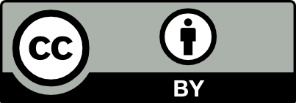 This license allows you to share and adapt the material for any purpose, even commercially.Attribution should be given to © State of New South Wales (Department of Education), 2024.Material in this resource not available under a Creative Commons license:the NSW Department of Education logo, other logos and trademark-protected materialmaterial owned by a third party that has been reproduced with permission. You will need to obtain permission from the third party to reuse its material.Links to third-party material and websitesPlease note that the provided (reading/viewing material/list/links/texts) are a suggestion only and implies no endorsement, by the New South Wales Department of Education, of any author, publisher, or book title. School principals and teachers are best placed to assess the suitability of resources that would complement the curriculum and reflect the needs and interests of their students.If you use the links provided in this document to access a third-party's website, you acknowledge that the terms of use, including licence terms set out on the third-party's website apply to the use which may be made of the materials on that third-party website or where permitted by the Copyright Act 1968 (Cth). The department accepts no responsibility for content on third-party websites.ProcessDescriptionfluencyfull of ideas, finds different ways of doing thingsflexibilitycan solve, change, adapt, modify, magnify, rearrange, reverseoriginalitycan create, invent, construct, substitute, combine, composeelaborationcan enlarge, extend, exchange, replace, modifyintrinsic motivationseeks knowledge independently, does a job well for its own sakecuriositytries to discover the unusual or find out more about a topic of interestrisk-takingwill challenge, criticise, judge, question, dispute, decideimaginationwill fantasise, play and pretendengagement in complex tasks and challengescan evaluate, generalise, abstract, reflect upon, move from general to specificAdditional supportContentAppendices D and IClassroom strategies and resources for promoting creativityAppendices A, E, H, L, M, NFurther support with planning, programming and implementation of curriculumAppendix JPractical application of creativity research in early learning, primary and secondary settingsAppendix KTeaching tips to promote creativityPurposeQuestions and question stemsFor significance:What is the most important point to consider?What questions does this raise?In what way do you think … will help us?Can you tell me why …?What are the underlying principles …?For clarity:What is an example of that?How can you explain that in different words?What exactly …?How exactly …?Can you clarify the causes and effects of …?For accuracy:How can we test if … is accurate …?How did you figure out that …?What is the meaning of …?How exactly …?How can we challenge the reliability of that notion?PurposeQuestions and question stemsFor creativity:What if …?What are all the different possibilities?Can you think of other ways we can use the information about …?Can you think of other examples where this has happened?What unique product or design can be created?For flexibility:What if …?What could be another point of view?What are some alternative options?Did you find any other …?How has that changed …?PurposeQuestions and question stemsFor fairness:What are we assuming …?What are the reasons for and against …?What problems might … cause?How can we apply the process of ’reverse thinking’ to …?For reflection:What will help us to move forward?How do you feel about …?What does that mean for us?What would happen if you …?PurposeQuestions and question stemsFor depth:What are the implications of …?How has our understanding developed …?How has that changed?Is there any other way you could interpret that?How can we unpack that further?For reasoning:Why do you think that …?Does this follow …?How do your reasons support your conclusion?What are the reasons for and against?If … then …?PurposeQuestions and question stemsTeachers can:Ask fewer, effective questionsWait at least 3 seconds after asking a questionWait at least 3 seconds after an answerModel thinking timeUse enforced thinking time (no hands up and wait 10 seconds)Be flexible by accommodating the unusualStudents can:Value contributions from othersWait their turn before speakingCriticise ideas not peopleRespond by building on others’ ideasExample of high potential in the creative domainWhy?Not an example of high potentialWhy not?When asked what you want to be when you grow up, a student responds with: ‘I want to create a sustainable food source solution for disadvantaged communities that have experienced natural disasters such as flood or bushfires.’This example has social, scientific and economic value and if it eventuates, will be considered high quality. The response is deemed to be beyond the student’s peer group in sophistication and complexity and reflects high ability and originality.When asked what you want to be when you grow up, a student responds:‘I want to be a tuna sandwich.’This example initially appears to be playful, imaginative and humorous. To be accepting of all responses, teachers may need to dig deeper to evaluate simplistic imaginative responses. By providing further opportunities to elaborate or extend thinking, teachers can ascertain high potential over time.A student composes a technically advanced original song. The song is used to encourage thinking about ageism and uses unusual musical features in its structure.The composition is highly advanced relative to age peers and tackles an original and sophisticated theme. The advanced structure utilises elements from a range of genres in a unique way.A student mimics the song ‘Happy birthday’ and sings it in a funny voice.Although playful and humorous, this tune is not original and would be an expected response from a similar-aged peer. It is not advanced conceptually or through meeting the creative brief.A student produces an abstract artwork in response to a lesson on celebrations.The artwork is conceptually advanced compared to those of age peers. It combines diverse techniques, colours and symbols. The artwork initiates an emotional response in the artist and audience.A student copies an artwork of an established artist.The copied artwork is not original in concept or technique and is not beyond what would be expected from age peers. It may be a semi or highly accurate copy but does not demonstrate originality that has social value.A student creates a landscape design for the school garden which combines ideas from staff and students. The garden includes suitable aspect, space and scale, educational QR coded checkpoints, unusual plant choice and is underpinned by a specific conceptual idea. It harnesses all 5 senses and considers elements for students with specific disabilities.This design is high quality, and is original in concept, skill and technique. It synthesises many design elements and makes evaluative judgements about the social value to the school. It incorporates cross-discipline creativity in mathematics, science, psychology, education, technology and innovation.A student downloads a garden design from the internet and uses plant cuttings taken from the current garden to fill the space.This design has no originality and did not take creative risks. Although it utilises existing plants, it does not demonstrate advanced conceptual design or unusual ideas that will give value to the school.StudentCharacterised byConsiderationsMay benefit fromSam – a quiet, isolated, high performing Year 5 studentSam is introverted and happy to remain isolated. Due to prodigious success in most school endeavours, staff believe that Sam will continue to succeed. Staff think Sam talks to teachers as he is not able to make friends easily.Sam may be waiting for the opportunity to creatively emerge and share thinking without penalty or quick judgement.He may 'get along' with students but is yet to find a like-minded peer.Highly creative students may retreat if they believe others think they are weird.They may develop strong creative relationships with older students, teachers or adults who are prepared to listen, understand or encourage creativity.Connection with an older role model or peer who shares similar creative ability or interestChoice and flexibility to demonstrate creativityAffirmation and praise for creativityTeachers with training in how to develop talent in the creative domainA strengths-based approach to talent developmentInterpersonal skill awareness, including mindfulnessExplicit teaching of mindfulness and creative identityRiver – a noisy, disruptive and often seemingly irreverent Year 9 student Extroverted with attention-deficit hyperactivity disorder. River receives comments such as ‘unfocused’, ‘disruptive’, ‘calls out’, ‘spirited’, ‘will not follow instructions’ and ‘is not reaching true potential’. Despite this, River still passes most subjects by completing little classwork or homework.River may be trying to find like minds among peers and teachers. This divergent behaviour may be regarded as counterproductive.River considers the behaviour amusing, while others consider it rude or inappropriate.River requires an elevated level of stimulation and/or becomes over-stimulated by distractions.Due to a multitude of different ideas and thoughts, River may appear erratic and disorganised.Tasks may no longer hold River’s attention as they have already been processed, or interest is lost due to a more interesting topic or distraction.Acknowledgement of creative talent and praise for creativity to build a strong sense of creative identityFlexible approaches to demonstrate creativityA strengths-based approach to talent developmentSupport with organisationDirect and clear communication outlined in a co-negotiated learning planConnection with an older role model or peer who shares similar creative ability or interestStrategies to channel distractions and energyJiemba is 5 years old with exceptional spatial and problem-solving skills. This includes advanced writing and drawing. Jiemba is a popular student.Jiemba relates well to all peers and adults and is socially adept at understanding and communicating all perspectives.Jiemba’s reports indicate success and often highlight advanced creative and emotional abilities.Recently, Jiemba has begun to show signs of boredom with creative activities.Jiemba is seemingly doing very well and seems highly regarded by both adults and age peers.As a young, high potential student, success in the creative domain seems inevitable.However, Jiemba’s frustration could be a result of fine motor skills not being able to match the advanced level of creative thinking in a product or a lack of challenge.Opportunities for sharing and communicating creative thinking with othersRole models and mentors to support advanced creative pursuitsAccess to a range of creative problems within and outside of Jiemba’s usual interest to challenge and ignite creativitySupport with taking risks, experimentation, perfectionism, perseverance and positive mindsetsOpportunities for authentic tasks and audiencesCo-establishment of learning goals that develop strengths but also support areas for developmentOngoing monitoring to provide challenge and explicit teaching at Jiemba’s level of abilitySage is highly sociable with some students and fully disengaged from others. Sage is often dismissive of staff and rules.Seen as a troublemaker, rebel and unruly, Sage intentionally breaks rules.Sage is considered to be a negative influence. Sage may indulge in high-risk or illegal behaviours. Sage’s counterproductive behaviour may be due to attempts to demonstrate creativity.With a chance to have divergent thought recognised, Sage may have an opportunity to develop and contribute creative talent. This may result in more productive behaviour.Sage may be searching for recognition of creative ability and identity and could benefit from support.Connection with a positive role model who shares similar interest or passionA strengths-based approach to talent developmentChoice and flexibility to demonstrate creativity in a range of waysAffirmation and praise for originalityExplicit teaching to support positive management of risk-taking behavioursBuilding a strong sense of creative identity and self-efficacyMaker Model ModificationsContent modificationsAbstractionGoing beyond the facts, examining underlying ideas, symbolism and meanings of the content.What makes a piece of music a ‘classic’? Find current music that has the same characteristics.ComplexityPosing challenging questions or situations that force the learner to deal with content intricacies, greater breadth or depth.In what ways are the relationships between Romeo and Juliet and between Othello and Desdemona similar?VarietySampling different types of related content, often from other disciplines or subject areas. Exposure to new ideas or content.Think of instances in visual arts or songwriting when a clash between 2 people or groups results in a negative outcome and a positive outcome.Study of peopleRelating content to people, the human situation and human problems.Compare very early and late works of the same musical composer. How did his or her musical style change? In your opinion, did it become more or less creative and how?Methods of inquiryRelating content to the methods and procedures used by people in a field or subject area.How does the Academy of Motion Pictures Arts and Sciences choose Oscar winners each year? In your opinion, does this process promote or hinder creativity in film production?Process modificationsHigher-order thinking skillsUtilising higher-level thinking skills (analysis, synthesis and evaluation) for regular content processing.Choose a creative discipline, for example, dance or sketching, and explain how performances and products have changed over the last 50 years.Open-ended processingUtilising divergent thinking skills (such as paradox, analogy, tolerance for ambiguity, intuitive expression) for regular content processing.When can freedom of choice limit you?DiscoveryRequiring students to progress through a series of steps of inquiry to draw conclusions, answers and generalisations.Groups of students investigate bullying in school from a ‘student voice’ perspective, developing and testing initiatives to reduce bullying.Freedom of choiceProviding opportunities for self-directed, independent study.Study a composer or playwright of your own choice, considering how life experiences promoted or hindered their creativity.Group interactionsEnabling group problem solving.Groups of students survey different playground areas, brainstorm ways they could be improved and then select one likely to succeed and act.Product modificationsReal-world problemsLearners investigate the kinds of questions and problems investigated by professionals; ‘real-life’ problems.How could major world powers combine to solve the problem of hunger in Third World countries? Why don’t they?Real audiencesStudent products are developed for the expected evaluation by professionals or experts in that field or discipline.Survey student eating habits. Based on results, evaluate any changes needed for the school canteen. Create an advertising campaign to encourage students to try new, healthier foods. Ask a local health professional for feedback.TransformationsStudents are encouraged to suggest practical uses for what has been learned. Uses may be in non-traditional media.Develop a mentoring program in which older students teach younger students how and why dance or visual arts are important.SCAMPERBrainstorming promptsStimulus wordsSubstituteWho or what else could be used instead?Is there another material or process?Is there another perspective?Could you use another procedure, plan or goal?alternate, exchange, fill-in, rename, replace, reposition, change, stand in for, swap, switch, take the place of, proxy, use instead ofCombineCould you blend or create an assortment or ensemble?Could you combine materials or ingredients?Can you combine concepts or ideas?merge, blend, bring together, co-mingle, conjoin, unite, join, coalesce, mix, associate, package, restructureAdaptWhat other idea does this suggest?Does something or someone from the present or the past offer a parallel you could adapt?What have professionals used?Can you adapt something from nature?change, alter, adjust, vary, amend, bend, fit, conform, copy, emulate, incorporate, transformModifyHow could this be altered for the better? Could you improve it by changing the name colour, motion, sound, order, form or shape?Can you alter your plan or processes?How would a stranger or non-expert view this problem?Could you make it smaller, lower, lighter, slower, bigger, faster, stronger, higher, longer, thicker?Would extra features or ingredients make it more convenient, reliable or available to a wider audience?Can you split or streamline the product or omit something?adapt, adjust, alter, change, grow, amend, vary, transform, mutate, curb, control, temper, modulate, exploit, capitalise on, get the most out of, take advantage of, enlarge, increase, expand, amplify, make bigger, raise, enlarge, lengthen, heighten, boost, augment, extend, reduce, diminish, lessen, curtail, decrease, shorten, stretch out, lower, moderate, over-emphasise, overstress, minimise, modulate, reduce, restrict, under-emphasisePut to other purposesWhat else can it be used for?Are there other functions or purposes if modified?What is the most unconventional, unusual new use you can think of?employ, utilise, exercise, apply, exploit, draw on, handle, treat, manipulate, manage, function, purposeEliminateWhat could be left out?Can any negatives or rules be eliminated?What parts are not required?What would a process flow chart reveal?remove, eradicate, abolish, remove, reduce, purge, exclude, expel, lessen, limit, liquidate, pass over or pass on, rejectReverseRearrangeCan you reverse roles?Transpose positive and negative?Can you turn it backwards, upside down or inside out?Can the design or components be interchanged?Can you reverse or change the sequence, pace, schedule, direction or viewpoint?overturn, turn around, undo, annul, invalidate, repeal, quash, swap, transpose, switch, invert, change, contrary, converse, inverse, antithesis, modify, adjust, amend, correct, improve, rework, reorganise, reschedule, restructure, move around undo, withdraw, transpose, move backwards, forwards or aroundStrategyExplanationLearning exampleParadoxStatements or observations that appear self-contradictory but which may contain truth.You can make an artwork by destroying it. For example, Banksy’s ‘Love is in the Bin’.Attribute listingIdentification of properties or qualities by examining them in a new light.Identify the individual characteristics of satire and how they might be used creatively.AnalogyComparisons of very unlike things, forced comparisons.How is an orange like feelings?How is a lever like a friend?DiscrepancyFocus on gaps and missing links in knowledge. Students challenge themselves to discuss or research what is not known or understood.What might have happened if Aboriginal and Torres Strait Islander peoples had engaged in a greater level of trade with Asia prior to European settlement?Provocative questionAn inquiry that stimulates exploration and curiosity.Are there any parts of the world we should not explore? Why?Examples of changeShow dynamics of how something has changed or make modifications, alterations or substitutions.How did the invention of the motion picture (films) change our lives?Choose a character from a book and explain how and why your attitude towards them has changed.Examples of habitExamine examples that demonstrate rigidity and inflexibility.Describe and comment on stereotypical portrayals of mathematicians or scientists in novels or films.Identify a habit you have always had and evaluate whether it promotes or hampers your creativity.Organised random searchUse a given situation or body of knowledge (often with a historical base) to determine possible fresh courses of action.Find historical photos of your local area and compare them to recent images. From the perspective of an artist, discuss whether you would have made the same changes or made different choices.Skills of searchResearch a topic, applying trial and error processes to evaluateHow do we judge success? Design a survey to define who is successful and trial it on at least 10 classmates. What is interesting about your data?Tolerance for ambiguityPose ‘What if …?’ or ‘What would happen if ...?’ open-ended scenarios that challenge thinking and problem solvingCould there ever be a positive aspect to losing something you love dearly?Intuitive expressionBeing sensitive to one’s own and other senses which can be channelled through role-play and guided imagery.What makes a memory? Roald Dahl once said that people do not remember weeks, days, hours or even minutes – but rather only remember moments. Is this true? How do you store memories? How is this different to a friend’s experience of memories?Adjustment to developmentLearn from mistakes. Show how failure, mistakes and accidents have led to the discovery of worthwhile things.Was there anything you would do differently if you were given the opportunity to carry out your success survey again?Study the various theories of how the pyramids were engineered and look for evidence that initial errors led to ultimate success.Study creative developmentAnalyse the traits of creative people, creative processes or the creative product produced by a student.Research the life of Leonardo da Vinci, with a specific focus on the role as an inventor. What processes did he undertake to design, test and record his inventions?Evaluate situationsExtrapolate significant information from ideas, actions and answers in terms of implications and consequences.How have plants altered the course of history? For example, spices, coffee, tulip bulbs or potatoes.Creative reading skillsGenerate novel ideas by reading, rather than just reading for meaning.Read about the art and lives of female Impressionists. What about this time enabled some of them to achieve recognition compared to other eras?Creative listening skillsGenerate novel ideas by using listening skills to make connections, identify inference and ideas.Interview an expert to discover when and how they first became interested in their field.Creative writing skillsGenerate novel ideas in writing.Use a combination of 2 or more poetry tools: simile, metaphor, onomatopoeia, alliteration, assonance, rhyme, rhythm, personification, senses, imagery. Create a message about a current media event.VisualisationExpress ideas in three-dimensional, or non-traditional visual forms.Film a dance with a group that illustrates an emotion.Create a short film about the life of a prominent Australian involved with creating art, for example, filmmaker, dancer, sculptor.Make a 3D model of your ideal classroom using only green items.PrincipleExamples of what to sayExamples of what not to sayFocus feedback on ideas, not people.I don’t understand how these fit?You must be crazy!Each possibility is considered, no matter how unique.Let’s consider all ideas at this stage.That’s unachievable!That’s just silly …Explore first steps and potential setbacks to ensure successful implementation of ideas.Starting here doesn’t mean you’ll end up right where you want to be, it is important to just start exploring.Don’t see these as setbacks, they’re just steps to get you closer to the final solution.Don’t start until you know exactly where you want to end up.You made another mistake, maybe you should just give up.Preface feedback with ‘What if …?’ to provide suggestions that lead to new ways of thinking.What if …?What might happen next?Why do you think that?That’s a terrible idea that will never work.Make feedback specific, deep and useful.Your idea is quite original, leads to a useful solution to the problem, will save time and money and considers the context. What about …?How might you make it more viable for …?What if you added …?What if you took away or substituted …?Could you use existing …?What might you need to …?That’s really creative. Well done!Make seemingly impractical ideas more useful and common ideas more unique.How might you make this more practical for the context of the problem?How might you think about this ordinary idea to make it more unique?Impossible, it’s never been done before!Identify potential barriers to success and provide ideas to address those barriers.How might you overcome some of these barriers?What would it take to remove those barriers, so this is practicable and fit for purpose?There are too many hurdles so you will need to think of something else.Identify first steps that can be taken to put ideas into action.Firstly, let’s …Secondly, we can …Thirdly, we should …So, in summary, our action plan includes …Let’s wait and just see what happens.Creative thinking is not a linear process or set of steps but involves rethinking, reevaluating and exploring new possibilities.Let’s come back to this after you have …How might you combine this with …?Where else might you go to …?What other direction might give you a new insight?Could you start here instead …?If we removed this step, would that make a difference?Is this step necessary and what would happen if it was removed or changed?Can you look at this in a different way?Why did you pivot at this point?I think you have hit a dead end.You’re obviously on the wrong track.Start all over again, as you’re wrong.Allow students to provide structured feedback to peers.Give feedback to one another using our co-developed checklist to guide you.Give an uninformed opinion or personal preference.Factors that promote creativityFactors that hinder creativityA sense of positive challenge in the work Positive creative identityEncouragement of new ideasHarsh criticism of new ideasDismissal of the unusualTeams that are collaborative, diversely skilled and idea-focusedAn emphasis on the status quo Compliance with existing parametersFreedom in carrying out the creative taskResilience and ability to see mistakes as learningA conservative, low-risk attitude Anxiety and avoidance of mistakesTeachers who give time to creative pursuits or are flexible Excessive time pressureNo time given at all to creative domainSupport for innovationA clearly articulated vision for creativityAppropriate recognition for creativityEncouragement to pursue interest passions and strengths in the creative domainExtrinsic motivation or rewardA range of mechanisms for recognition, assessment and identification of creative potentialMentors, role models and advanced pathways to progress creative abilityInappropriate assessment and identification of creative ability Lack of opportunity or inequitySocial, geographic or economic disadvantageCreative beliefExampleDescriptionCreative confidenceConfidence in ability to produce creative ideas and actions.‘I am confident I can come up with a creative solution to this problem.’‘I am confident about my ability to solve problems creatively.’Creative self-awarenessSelf-awareness of creative strengths and limitations.Ability to analyse a situation and determine if it is worth the time and creative effort.‘I know that this is beyond my creative capability.’‘I don’t think this is worth my creative time and effort.’Creative self-imageOne’s own sense of creative self which is shaped as a result of past experiences.‘I am a creative problem solver.’‘I am a creative designer.’‘I provide creative solutions.’Policy point(s)Policy contentExamples from the EP Tool1.1.1High expectations and effective, explicit, evidence-based teaching create optimal learning environments where all students are challenged and engaged to achieve their educational potential.Build a culture of high expectations across the creative domain which focuses on the process of talent development.Develop evidence-based procedures and processes that encourage and facilitate students pursuing diverse creative opportunities at all levels across all key learning areas or subjects.Develop creative collaborations with families, school communities and the wider community to promote aspiration, engagement and challenge, for example, Artist in residence programs.1.2Assessment and data are used in an ongoing manner to inform learning and teaching across all domains of potential: intellectual, creative, social-emotional and physical. Use formative assessment to determine students’ capacity to show connections across disciplines, for example, explore an English concept through drama or scientific phenomena through art.Develop and use objective, valid and reliable criteria to monitor student progress in the creative domain.1.3High potential and gifted students from all backgrounds have access to quality learning opportunities that meet their needs and aspirations.All high potential and gifted students, including students who experience disadvantage, are given equitable access to be able to engage and participate at all levels of representative groups.Facilitation of community-led workshops, for example, art and dance from a range of styles and traditions.Connect students from diverse backgrounds to creative role models and mentors.Source opportunities, for example, through the Arts Unit to develop the talent of high potential and gifted students from all backgrounds.1.4High potential and gifted students across all domains require evidence-based talent development to optimise their growth and achievement.Embed explicit teaching of creative and critical thinking, and problem solving in teaching and learning programs across all key learning areas.Promote and facilitate opportunities for advanced learning pathways and acceleration in creative subjects or extra-curricular programs such as single subject acceleration or placement in groups with like ability peers.Use of student voice in the creative design process for school and community programs, environments and initiatives.1.5Learning environments which support the social-emotional development and wellbeing of high potential and gifted students enable them to connect, succeed and thrive.Establishment of sustainable mentor programs in the creative domain, in collaboration with parents, and/or school and wider community.Embed opportunities for the creation of stories in teaching and learning programs involving puppetry, drama, role play, posters and/or student constructed films.1.6Engagement with quality research and ongoing professional learning builds teacher and leadership capacity to improve growth and achievement for all high potential and gifted students.Involve a broad range of staff in professional learning in creative arts, for example, with the Arts Unit, Art Gallery of NSW.Facilitate staff professional learning in quality pedagogy to support evidence-based teaching of creative and critical thinking across all key learning areas.Utilise external experts to mentor and provide feedback to teachers with expertise and experience in coordinating creative development programs.1.7The department supports differentiated and evidence-based procedures, programs and practices for growth and achievement of all students, including high potential and gifted studentsUtilise community grants in the arts to enhance talent development programs, particularly for students who experience disadvantage and may have limited opportunities.Review differentiated creative mentoring programs to ensure they extend and appropriately support high potential and gifted students.Evaluate where creative and critical thinking tools and strategies can be built into teaching and learning programs across all key learning areas.Collate and utilise data gathered on student involvement and achievement in external creative pursuits to further talent development.General/Subject/Key Learning AreaStrategies and resourcesGeneralised opportunities and resources to promote creative thinkingFinding multiple solutions to open-ended questionsLooking for multiple perspectivesRank multiple solutions in order of effectivenessLow-floor, high ceiling learning and assessmentOpportunities to create forced relationships, for example, how is the character of a book like a triangle?Asking: What if …?Provocative questioningChoice in delivery of learningFinding opportunities for storytelling and sensory experiences (including nature and outdoor environment)Co-negotiated tasks and productsGuest speakers, incursions and excursions, providing opportunities to see real-life creativityIntegration of subject areas, for example, Islamic art and mathematicsHarvard University – Project Zero’s Thinking Routine Toolbox (includes I see, I think, I wonder … strategy)OECD class friendly rubric for creative and critical thinking (PDF 63.1 KB)P21’s Frameworks for 21st Century LearningTASC: Thinking Actively in a Social Context. A universal problem-solving process: A powerful tool to promote differentiated learning experiences Tony Ryan’s Thinkers KeysEarthMoversBloom’s taxonomy through Digital Learning Selector: Learning Activities (see Appendix D)FFOE –fluency, flexibility, originality, elaboration (see Appendix D)Maker model (see Appendix D)SCAMPER model (see Appendix D)Williams model (see Appendix D)BrainstormingPerspectives (previously Six Thinking Hats)Creativity in education: What educators need to knowFinding high potential in the creative domain Tier 2 Module 4MyPL Pre-learn critical and creative thinking in practice (NR32229)Early Learning Resources for teachers, Projects for learning, Outcome 4 Creativity, imagination, reflexivity and connection (DOCX 79.8 KB) and STEM (DOCX 76.2 KB)STEMSTEM curriculum resources – for example, Flow Hivestem.T4L (Technology 4 Learning) Learning Library – for example, 3D printing and podcasting kitsDesign thinking for example, sustainable city, leisure parkNumber sense solution generationNRICHMaths 300 – free lesson previewsAustralasian Problem Solving Mathematical Olympiads (APSMO) resources – free sample maths lessons, problem of the weekEnglishWide-reading contract opportunitiesConverting writing into raps, poetry, drama and songsDigital storytelling, including podcasts, blogging, multi-media texts and virtual reality experiencesCreative ArtsFostering critical and creative thinking in Visual arts 7–10Tahj’s story (creative Aboriginal student)Tilly Illustrations of practice (IoP) (creative student with disability)Zahra’s story (creative student in dance)EntrepreneurshipEntrepreneurial learning – design lessonsAustralian Curriculum’s illustrations of practice – Career education: linking learning and social entrepreneurshipT4L Kids magazineSchool event planningGeneral/Subject/Key Learning AreaStrategies and resourcesModel creativityBe a creative role modelSend positive messages about the value of creativityShare creative thoughts aloud and demonstrate creative actionsShare journeys of authentic creative individualsBuild self-efficacyBuild a strong base for creativity through intentional lessons and embedded techniques in all curriculum contentExpress unlimited, yet realistic goals about creative potential and accomplishmentsHelp students believe in their creative abilitiesQuestion assumptionsMake questioning a regular and intentional practice in the classroomExplicitly teach students how to ask and consider provocative questionsHighlight that by questioning assumptions, one is actually learningAsk how facts can be applied to new contexts to produce new ideas and/or productsPlace similar importance on questions and answersDefine and redefine the problemPromote creative performance by encouraging defining and redefining of a problemHave students choose their own ways to solve problems, topics, and products and to rethink their choices as necessaryEncourage idea generationEncourage generation of many ideas and solutions without fear of judgement or criticismSuggest new approaches to ideasPraise students who develop many ideas and encourage them to identify which ones can be best developed into quality ideasCross-fertilise ideasTeach students to think across disciplines and subjectsAsk students how their ideas might be integrated across their own interests, skills and abilitiesAllow time for creativityProvide students with time to understand and reflect on a problemGive free-thinking space for idea generationExplicit instruction for creativityIdentify where creativity can be explicitly built into existing core material, assessments and tasksAsk questions that require not just fact recall but analysis and creative outputReward creative ideas and productsTalk about the value of creativity and praise creative efforts and expressionReinforce that creativity does not depend on agreement but expression and synthesis of ideas and thoughtsCommunicate that not all creative products can be evaluated or objectively gradedEncourage sensible risk-takingRelay that creativity may require sensible risk-takingDescribe how creative people often make mistakes, fail and experience discomfort when taking risksExplicitly teach how to take small safe risks and how to assess riskTolerate ambiguityReiterate that creativity often involves being in a place of insecurity and feeling unsureDescribe how creative thought might come in steps, sometimes with pauses, and to accept that ideas might take time or require a re-thinkCommunicate that sometimes students might need to evaluate whether to persevere with an idea or start againAllow mistakesShare how some of the greatest creative minds have been ostracised in the beginning due to their original ideas. For example, Galileo.Explore social constraints and values which hindered or enhanced creativityAvoid over-correction in the classroom which hampers risk-taking and encourage the confidence to challenge the majority or make mistakesEnsure students are free to ask, explore, discuss and think independentlyReinforce that mistakes are an opportunity for learning, growing and creativityIdentify and surmount obstaclesShare that creative thinkers may encounter resistance in the short termDescribe personal obstacles to creative thought, including from family, friends, and colleagues and what you did in responseSuggest how to analyse obstacles and ways to overcome themTeach self-responsibilityTeach how to take responsibility for both success and failureTeach students how they can understand their own creative processes and skills, and how to handle self-criticism and pridePromote self-regulationCommunicate how students can self-regulate the creative process through questioning, analysis, record keeping and an awareness of signs of issuesTeach strategies that enable scaffolding, organisation and successful completion, free from distractionsDelayed gratificationTeach that being creative may require work on a project for an extended period without immediate rewards or praiseGive examples of how long-term gains can be worth the waitTeach a growth mindset which focuses on effort rather than immediate gratificationEncourage creative collaborationTeach awareness that collaboration can spur creativity especially if students are influenced by other creative mindsEnsure students learn by example by sharing stories of how other creatives collaborate and for what purpose, for example, group performancesPoint out how students can learn from others’ creativity across many disciplinesSeek out experts for mentorshipImagine other viewpointsAsk students to seek different viewpointsEncourage student understanding and respect of other points of view and how these have led to creative thought and actionProvide examples of how experience can enhance creative thinking and contributions to societyRecognise person-environment fitDiscuss societal and individual views in contextDiscuss how personal environment may impact creativity, including social norms, culture and family backgroundAsk students to examine which environments enhance or hinder their creativityFind excitementRemind students what excites them and what contributes to their successExplore things that invoke creative passion and interest in a diverse range of students and offer a range of opportunities to engage studentsHelp students to uncover what their passion or interest might be and how they might develop itSeek stimulating environmentsHelp students to develop the ability to choose environments that stimulate creativity in the classroom, at and beyond the schoolSeek out opportunities beyond the classroom that might provide advanced learning in fostering creativityInvolve students in role-play and authentic scenarios that foster creative thought and actionPlay to strengthsStudents share their strengths and describe how a talent was developedAsk students what their creative strengths are and how they know thisProvide flexibility for students to demonstrate creativity through choice of tasksGrow creativelyEncourage creative growth and discuss what might happen if experts become too comfortableOutline how entrenchment of ideas may hinder creativity or lead to complacencySpread the word about creative thoughtTell colleagues and parents or carers about the importance of creativityUse examples of student work to demonstrate high potential in the creative domain and use these in discussions with colleaguesDispel myths about high potential creative students and stereotypical misconceptions about who these students areContinue to learn about the creative domain of potential and how it relates to a range of subject areas and disciplines, utilising this knowledge when planning and programming for studentsNetwork with other educators who are interested in the creative domain of potentialPrincipleQuestions to askOne exampleFind a problem that matters.What topic concerns you?Has this topic been recognised before?What do you already know about this topic and how can you learn more?Bullying at school has been addressed by the staff but not the students themselves.I know some friends who have been bullied. I might ask a range of students from all ages what they know and think about bullying.We could explore staff, parents and online sources to learn more about bullying.Understand the argument for solving the problem.Why is this problem worth solving?Why do you want to solve this problem?What would happen if nothing changed?How do you know?Who can help you?Student voice and agency is key in understanding and responding to bullying. My friends have been bullied and I can see the impact on confidence, learning and wellbeing.Strategies so far have had an adult perspective and have been driven by teachers, not students themselves.Bullying can be subtle and hidden from adults. Bullies evade teachers and seek attention.Work with others to generate, evaluate and implement potential creative possibilities to address the problem.Who can help you to think through the problem?What are new ways of looking at the problem?What are some possible ways to address the problem?What might you be missing in understanding the problem better?Which possibilities are most viable and why?What are the risks or potential setbacks?How will you test your possibilities?How will you document and determine alterations?Should you take a few steps back to view the problem or possibilities differently?What would it take for you to move forward in solving the problem?We can bring attention to the issue and bring student voice and agency into seeking possibilities to solve the issue.We can ask other students who might like to contribute to finding a solution. We can create catchy messaging, use drama performances, write jingles, have lunchtime stalls, create posters, begin peer-mentoring teams and leaders to highlight the issue and ways to counteract bullies.We can outline the reasons why some people bully and use peer pressure to deter potential behaviours. We can tap into the strengths of students to help and seek speakers to represent the voice of students. We can trial ideas and test which are most effective.Work towards developing a creative solution that results in a positive outcome.Which ideas will you carry forward?Who might help to enable a way forward?What impact will your solution make? How will you know?Have you anticipated any unexpected outcomes? How might these be addressed?What would it take for your solutions be sustainable and make a lasting impact?The ideas with the most impact can be trialled and reviewed. We can start small and train a team of students to be mentors. We can ask students to give ongoing feedback through the mentors.An unexpected outcome is that bullies will become mentors and have the courage to speak about why. Student agency will determine future outcomes.AdjustmentStrategies related to the creative domainPractical examples to promote creativity and DLSAbstractionGoing beyond superficial factsExamining content meaningScrutinising underlying ideasSynthesising information from a complex to simple level using creative systems of classificationCreating symbols to represent a sequence of ideas or procedureCreating simplified systems to unpack complexityAuthenticityReal-world problemsReal audiencesContemporary issuesModelling exemplarsScrutinising contemporary (media) issues and using these to debate ideasInviting an expert audience to showcase proof of learningAddressing current events and ideas to analyse complex conceptsUnpacking exemplars to model and guide high expectationsEvaluating learning and progress by experts in the fieldExploring the methods of inquiry that experts in various domains use to seek their informationChallengeIntegration across disciplinesTransfer of knowledgeUndertaking original researchUsing controversy and provocation to problem solveCreating opportunity for negotiated independent projects (following pre-test analysis)Applying new skills and knowledge to a different contextCo-developing and co-designing cross-disciplinary projectsJustifying thinking when given a provocative question and communicating it in a variety of ways for different audiencesIncluding students in debates and/or robust discussions viewed from diverse perspectivesUsing real-world problems from the local community to create a problem-based learning projectFinding and explaining shifts in thinking from the beginning of the learningChoiceNegotiating alternative tasks, assessments and productsPlanning open-ended tasksDesigning student interest tasksPermitting a diversity of modes of communicationExploring optionsGiving choice to demonstrate evidence of learningGiving students the opportunity to create their own alternatives of how they will learnAccessing a range of questions to stimulate thinking and discussionOpen-ended questioning which (more appropriately) aligns with different interest areasEncouraging free thinking, brainstorming and planning of the focus for learningSelecting or differentiating outcomes to meet specific interestsGiving options to choose perplexing ideas for further explorationComplexityMaking connectionsProblem solving and findingInquiry-based learningPosing provocative questions that lead students toward a deeper analysisAsking students to find a connection between usually unrelated ideasComparing different concepts which may span different disciplinesUsing the ‘What if …?’ question to stimulate thinkingCreating verbal or visual analogies to explain understandingDifferentiating outcomes using higher order skills such as analysis, synthesis or creationCreative and critical thinkingOriginal design or responsesAlternative optionsInnovative communicationsEncouraging risk-taking and experimentationIdea explorationDiscovering underlying principlesDivergenceFlexibilityCreating unique products made from adapting others’ ideasClarifying the causes and effects of different events, ideas or processesOrganising different ideas into unique categories or systemsDevising questions, adapting and posing these to different stakeholders to elicit responses from a variety of perspectivesCreating a variety of different consequences using ‘If … then …’Higher-order thinkingCreativityMaking comparisonsPrioritisingEvaluatingSynthesising informationInvestigating opposing ideasIdentifying inconsistenciesCreating or co-creating new or unique products or responsesAsking for a deeper analysis and justification of students’ responsesDeveloping ‘What if ...?’ scenarios to provoke thinkingUsing concept maps to visualise and explain thought processes or researchSynthesising information and evaluating the most relevant ideas when solution findingMaking evaluative judgement about ideas using thinking strategies, for example, plus, minus, interesting (PMI)Speculating on probable future applications or possibilitiesLearning EnvironmentMotivationHigh expectationsFlexibilityAutonomyCollaborationLeadershipGrowth mindsetsGiving opportunity to showcase strengths in a variety of applications and to a diverse audience baseProviding variable means of communicating and acknowledging peersProviding differentiated product options for assessmentsusing Think-Pair-Share routines to encourage collaboration, active reasoning and communicationBuilding student-voice opportunities into daily instructionCreating an environment that encourages experimentation and risk-takingProviding wait time to give opportunity for reflectionEmphasising personal best, value of effort, growth and positive attitudes towards learningSubject/KLAOpportunities and resourcesGeneral/multi-subject or disciplineTournament of Minds2024 Student Programs | Education – University of New South Wales (UNSW) SydneyCREATE Centre (Creativity in Research, Engaging the Arts and Transforming Education, Health and Wellbeing) – University of SydneyEnglishBell Shakespeare for studentsWhat Matters? Whitlam InstituteDorothea Mackellar Poetry Writing CompetitionRed Room Poetry – Poem ForestCBCA (Children's Book Council of Australia) Collide Book Trailer CompetitionPublic speaking competition – The Arts UnitABC Heywire storytelling competition for young regional, rural and remote students (16 to 22 years)Beyond Words story writing competition (including awards for priority equity groups)Australian Poetry SlamSTEMGame Changer Challenge – NSW Department of EducationLittle Scientists AustraliaThe National Young Mathematicians’ Award – NRICHMathematics and Statistics Research Competition – University of MelbourneAPSMO Maths Quest, Explorer, Games Olympiad resources and competitionsThe Young Scientist Awards Program – Science Teachers’ Association of NSW (STANSW)Competitions at ANSTO – Australia’s Nuclear Science and Technology Organisation (ANSTO)Creativity in Research, Engineering, Science and Technology (CREST) – CSIRO. For example, Future Shapers and Young Information and communications technology (ICT) ExplorersFire-Ed Up ChallengePowerhouse Connect projectsSleek Geeks Science Eureka Prize – Primary and Secondary School – The University of SydneyPrograms – Re-Engineering Australia (REA) FoundationSTEM Industry School Partnerships (SISP) Focus ProjectsCreative ArtsThe Arts Unit, including Schools Spectacular, Spectacular Schools – Inspired: Find inspiration, Connections Showcase 2023: City, Country, Coast, Bangarra Dance Theatre partnership and Mural in a day – NSW Department of Education.Harmony Day Moving Forward Together – art, film, song competitions – UNSWMuseum of Contemporary Art: Creative Connections and Kids activity: Creative adventures with Pip and Brook!Wild at ArtYoung Archie – Art Gallery of NSWWhere to from here? Future directions, planning and pathways.Social advocacy and entrepreneurshipCreativity, STEM and entrepreneurshipAcademy for Enterprising Girls Future LeadersWestpac Youth Impact Challenge